This is must be handed in by the August meeting.NAME _____________________________________________________________________What is the title you are giving your project? In one or two sentences, describe this project and its outcome. Put the title at the beginning of the presentation. Then write a one or two sentence description about this work.For example, the name may be “Art Instruction for DC Teens with Disabilities”.  It can be described as “After visiting 8 different art classes open to teens with disabilities in DC I came up with a program design that can be used in high schools, community organizations, and art programs to develop the talents of teens with disabilities in DC. ____________________________________________________________________________________________________________________________________________________________________________________________________________________________________________________________________________________What was your goal in doing this work? What was it you wanted to accomplish?List each goal. You may have had one goal or several. Then, explain each and why it is important to your work. If you had difficulties in reaching your goal, you can explain why and what you could have done differently to make it work. What you have learned as you worked is also important. If the work will not be finished by graduation you can talk about what still needs to be done, why and when that will be finalized.  ________________________________________________________________________________________________________________________________________________________________________________________________________________________________________________________________________________________________________________________________________________________________________________What were the outcomes you had hoped for with your project? What did you accomplish?  What was the end result of your work?  For example, your goal may have been to improve reading abilities of adults and the outcome could be that 5 or 15 people will learn to read as a result of the work you did. ________________________________________________________________________________________________________________________________________________________________________________________________________________________________________________________________________________________________________________________________________________________________________________By now you have completed, or have only one or two more things to do for your project. Write out what you have done and will be discussed in the presentation.  This is not a list of activities but rather an overview of what you worked on. By writing this out you will be able to identify what still needs to be doneFor example, you could say “I did research on accessible playgrounds for children in DC and visited 8 of them. Then I talked with the people in charge of each playground to learn why they built this playground, who funded it, and how it is being used. Two people talked about problems they had but most were happy with the results.” ____________________________________________________________________________________________________________________________________________________________________________________________________________________________________________________________________________________What still needs to be done? With whom? You have only a few weeks left to complete your project.  Be sure you know exactly what is left to do and make a schedule of when you will do this so you can present your project at graduation in September.Name people/groups, phone/email contacts that you still need to talk to. List any research you need to do or other work you will complete by mid-September. __________________________________________________________________________________________________________________________________________________________________________________________________________________________________________________________________What exactly do you need to do/talk about with them?  Write out your questions __________________________________________________________________________________________________________________________________________________________________________________________________________________________________________________________________Name the date(s) you would like for an appointment or phone conversation. ____________________________________________________________________________________________________________________________________________________________________________What is your plan if this person/organization can’t be reached?  Is there someone else you will contact? If not, how do you plan to go forward without this? ____________________________________________________________________________________________________________________________________________________________________________What is the date on which you will have completed all your work? ________________Do you need help to get this done?  If you do, call Dana, Suzanne or Sherri to discuss your needs. _________________________________________________________________How will you handle work that is not completed by mid-September?  ____________________________________________________________________________________________________________________________________________________________________________If work cannot be completed by graduation, give the date of the final work you need to do and explain why this is taking longer than you thought and contact Dana, Suzanne or Sherri to discuss the situation and your plans.________________________________________________________________________________________________________________________________________________________________________________________Reporting on Outcomes of your Project WorkIn your presentation you will talk about the outcomes of your project workPersonal Outcomes: What have been the personal outcomes? What have you learned? What skills have you acquired? How has it made you a more effective advocate? How will this work influence what you do next to create change for people with disabilities? ____________________________________________________________________________________________________________________________________________________________________________________________________________________________________________________________________________________Outcomes for others:  How did/how will your work result in changes for others? What are the overall anticipated outcomes you hope for? In your presentation you can talk about what you think will be the result of your work, how it will benefit a person, a program, or the community.For example: “As a result of my work, Spanish-speaking families of children who are developmentally delayed will know where they can go for help. This information will be available in Spanish and posted online, at hospitals at disability organizations in DC.”____________________________________________________________________________________________________________________________________________________________________________________________________________________________________________________________________________________Display of your WorkYou may have collected photos, brochures, and other items to display that show your work. You can present illustrations of this work on posters or in albums. Tables will be set up for the displays. This may not be appropriate for all projects, but will for many. What will you have to display?  What help do you need to get this ready? ________________________________________________________________________________________________________________________________________________________________________________________The PresentationAt graduation you will speak to our audience about your project, what you have done and the results. You will have 3 minutes to present an overview and accomplishments. You may have developed a written report and for the presentation you can talk about what is in this report. You may have developed a website or blog or conducted training sessions and you can talk about this or do a video or PowerPoint presentation. If you need technical equipment, or help please contact Dana/Frances this month. If you need help with the presentation this is the time to identify who will help and how. Dana, Sherri or Suzanne may help you or a Partner may help. You should talk with this person now she knows exactly what is needed and what is going to happen.What will you hand in? What you hand in must have the project title and your name on the first page or on a cover page. It can be a written presentation, notes, a PowerPoint, video, poster, or something else.  You need to turn in something. ____________________________________________________________________________________________________________________________________________________________________________________________________________________________________________________________________________________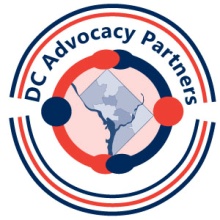 Session 7: Long-Term Project Progress Report